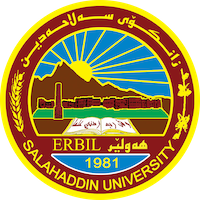 Academic Curriculum Vitae Personal Information: 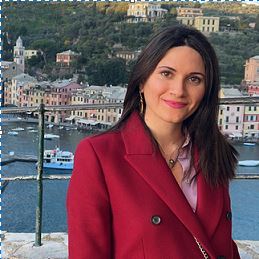 Full Name: Zenab Kassim MajidAcademic Title: Lecturer at Department of Architecture, Salahaddin UniversityEmail: (zenab.majid@su.edu.krd)Mobile:+964 (0) 750 4545238Education:Masters Degree in Design (2013)School of DesignNorthumbria University - Newcastle (UK)Bachelor’s Degree in ARCHITECTURE ENGINEERING (2009)Department of ArchitectureSalahaddin University - College of Engineering - Erbil(Iraq)Diploma in Archaeology (2015)Department of Archaeology University of Reading – Reading (UK)Employment:Academic:Lecturer at Department of Architecture-Salahaddin University (2022 – Present)Assistant Lecturer at Department of Architecture-Salahaddin University (2014 – 2022)Research Assistant at Department of Architecture-Salahaddin University (2009-2014)Advisory Board at Recent Trends in Multi-Disciplinary Research Conference (2020)Reviewer at Journal of Accessibility and Design for All (2021- Present)Reviewer at Engineering, Construction and Architectural Management Journal ( 2021-Present)Non Academic:Project Manager at Gullan Mall, Mall Design Project (2014-2016)Project Designer and Developer at NGC, Nasri Group of Companies ( 2016-2018)Project Designer and Coordinator at GSF Construction (2018-2021) Freelance Designer Qualifications Teaching qualifications : Graduate from Teaching Course 2014 via Salahaddin UniversityLanguage qualifications: IELTS 7.5Teaching experience:1. Interior Design - 4th Year Architecture2. Architecture Design - 4th Year Architecture3. Perspective - 2nd Year Architecture4. Detailed Design Drawing - 3rd Year Architecture5. Building Materials - 1st Year Architecture6. Architectural Design – 1st Year Architecture7. Freehand Drawing-1st Year Architecture8. Freehand Drawing – 2nd Year Architecture9. Computer Skills ( AutoCAD & Sketchup ) – 2nd Year ArchitectureResearch and publicationsTHE IMPACT OF PHYSICAL WORK ENVIRONMENT ON THE EMPLOYEE JOB SATISFACTION IN PRIVATE OFFICE TYPE:THE CASE OF ERBIL CITY, Published via IEEE. October (2020) with Nazik Jamal AbdulhameedExterior façade design and  its impact on boosting  business and attracting  customers in retail sectors, Published in Journal of Design Business and Society (2022)Conferences and courses attendedISMSIT Multidisciplinary  Engineering Conference on Design and Technology , 2020, Istanbul (Presenter and Published a paper) 	بەخشینی گرانت بۆ باشترین پڕۆژەی دەرچوون و ئایدیا بە قوتابیانی زانکۆی سەڵاحەدینـ هەولێر 2022International organizer for 3rd International Conference on Recent Trends in Multi-Disciplinary Research (ICRTMDR-2020) 26th & 27th December 2020 | MaldivesFunding and academic awards HCDP (Human Capacity Development Program) Scholarship Grant, From Ministry of Higher Education and Scientific Research – Kurdistan Region of Iraq (2012).Professional memberships Kurdistan Engineers Union. Since 2009French Institute/French Consulate of Erbil. Since 2019Northumbria University Alumni Membership. Since 2019Professional Social Network Accounts:LinkedIn: https://www.linkedin.com/in/zenab-k-majid-8aaa486b/Google Scholar: https://scholar.google.com/citations?user=M0WCUAcAAAAJ&hl=enResearch Gate: https://www.researchgate.net/profile/Zenab-MajidORCID: https://orcid.org/0000-0002-5855-9945